Câmara Municipal de Itaquaquecetuba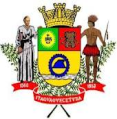 Estado de São PauloINDICAÇÃO Nº             1667             /2018.INDICO À MESA, ao depois de cumpridas as formalidades regimentais, seja oficiado ao Exmo. Sr. Prefeito Municipal, providências junto à Secretaria Municipal de Obras, solicitando que seja realizado o serviço de instalação de braços e de luminárias no final da Rua Jacui, localizado no Bairro Jardim Dirce, neste município.Plenário Vereador Maurício Alves Braz, em 15 de outubro 2018 .CELSO REIS                             Vereador                               PSDB